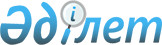 Об утверждении Правил предоставления субъектам малого предпринимательства в имущественный наем (аренду) или доверительное управление с правом последующей безвозмездной передачи в собственность неиспользуемых объектов коммунальной собственности
					
			Утративший силу
			
			
		
					Постановление Акимата Южно-Казахстанской области от 23 июня 2003 года N 295. Зарегистрировано управлением юстиции Южно-Казахстанской области 14 июля 2003 года за N 926. Утратило силу - постановлением Акимата Южно-Казахстанской области от 2 марта 2009 года N 71



      


Сноска. Утратило силу постановлением Акимата Южно-Казахстанской области




 02.03.2009 N 71.





      В соответствии с 
 Законом 
 Республики Казахстан "О местном государственном управлении в Республике Казахстан" от 23 января 2001 года и 
 постановлением 
 Правительства Республики Казахстан от 4 апреля 2003 года N 327 "Об утверждении Правил предоставления субъектам малого предпринимательства в имущественный наем (аренду) или доверительное управление с правом последующей безвозмездной передачи в собственность неиспользуемых объектов республиканской государственной собственности" акимат Южно-Казахстанской области постановляет:



     1. Утвердить прилагаемые Правила предоставления субъектам малого предпринимательства в имущественный наем (аренду) или доверительное управление с правом последующей безвозмездной передачи в собственность неиспользуемых объектов коммунальной собственности.



     2. Определить уполномоченным органом департамент финансов и коммунальной собственности области на осуществление предоставления субъектам предпринимательства в имущественный наем (аренду) или доверительное управление с правом последующей безвозмездной передачи в собственность неиспользуемых объектов коммунальной собственности согласно Правилам, утвержденные настоящим постановлением.



     3. Контроль за исполнением настоящего постановления возложить на заместителя акима области Бурлаченко С.Н.


     Аким области  





Приложение                



к постановлению акимата области     



от 23 июня 2003 года N 295       



"Об утверждении Правил предоставления  



субъектам малого предпринимательства  



в имущественный наем (аренду) или   



доверительное управление с правом   



последующей безвозмездной передачи   



в собственность неиспользуемых объектов



коммунальной собственности"      



ПРАВИЛА






предоставления субъектам малого предпринимательства в имущественный наем (аренду) или доверительное управление с правом последующей безвозмездной передачи в собственность неиспользуемых объектов коммунальной собственности.






     




1. Общие положения





     


1. Настоящие Правила разработаны в соответствии с  
 Указом 
Президента Республики Казахстан от 6 марта 1997 "О мерах по усилению государственной поддержки и активизации развития малого предпринимательства", 
 Законом 
 Республики Казахстан от 19 июня 1997 года N 131-I "О государственной поддержке малого предпринимательства" и регулирует условия и порядок предоставления по выбору субъектов малого предпринимательства в имущественный наем (аренду) или доверительное управление сроком на один год с правом последующей безвозмездной передачи в собственность неиспользуемых зданий, сооружений и оборудования, находящихся в коммунальной собственности (далее объекты), для организации производственной деятельности и развития сферы услуг населению, за исключением торгово-закупочной (посреднической) деятельности, а также передачи объектов в собственность субъектам малого предпринимательства.



     2. Субъектам малого предпринимательства в имущественный наем (аренду) или доверительное управление сроком на один год с правом последующей безвозмездной передачи в собственность передаются объекты коммунальных государственных предприятий и учреждений (далее организации), не используемые по назначению более одного года.



     3. Предоставления  объектов осуществляется на тендерной основе.




     




2. Формирование перечня неиспользуемых объектов





     


4. В целях выявления объектов, подлежащих предоставлению субъектам малого предпринимательства, представители уполномоченного органа Департамента финансов и коммунальной собственности Южно-Казахстанской области (далее уполномоченный орган) и органов государственного управления в отношений организации ежегодно проводят проверки эффективности и целевого использования имущества организации.



     5. По результатам  проведенных проверок  уполномоченный орган формирует перечень неиспользуемых более одного года  объектов, подлежащих  предоставлению субъектам малого предпринимательства (далее  перечень) и определяют график  проведения тендеров  по предоставлению  объектов в имущественный наем (аренду) или доверительное управление субъектам малого предпринимательства с правом последующей передачей в собственность.



     6. Перечень и график проведения тендеров уполномоченный орган согласовывает с органами государственного управления. Изменение перечня и графика проведения тендеров без согласования с органами государственного управления не допускается.



     7. Организации обеспечивают сохранность объектов до передачи их субъектам малого предпринимательства.




     




3. Подготовка к проведению тендера





     


8. Для проведения тендера и осуществления контроля за выполнением субъектами малого предпринимательства условий договоров имущественного найма (аренды) или доверительного управления уполномоченным органом создаются постоянно действующие комиссии (далее комиссия).



     В состав комиссии включаются представители уполномоченного органа и заинтересованных местных органов (по согласованию). Председателем комиссии является представитель уполномоченного органа.



     9. Комиссия:



     1) разрабатывает и утверждает регламент своей работы;



     2) определяет вид представления (имущественный наем (аренда) или доверительное управление), в зависимости от технического состояния объектов;



     3) принимает решение о дате проведения тендера;



     4) определяет условия тендера;



     5) определяет размер арендной платы (при предоставление объекта в имущественный наем);



     6) определяет размер гарантийного взноса;



     7) осуществляет публикацию извещения о проведении тендера;



     8) проводит тендер;



     9) определяет победителя тендера;



     10) осуществляет иные полномочия, предусмотренные настоящими правилами.



     10. Заседания комиссии являются правомочными, если на них присутствуют не менее 2/3 членов комиссии.



     Решения комиссии принимаются простым большинством  голосов присутствующих членов комиссии, при равенстве голосов голос председателя комиссии являются решающим.





     






4. Тендерная документация





     


11. Конкретный порядок, содержание и условия подготовки тендерной документации определяет комиссия.



     12. Информационное сообщение должно быть опубликовано не позднее 15 дней до объявленной даты проведения тендера в республиканской официальной печати на государственном и русском языках и включать следующее сведения.



     1) условия тендера и критерии выбора победителя;



     2) краткую характеристику объекта тендера;



     3) дату, время и место проведения тендера;



     4) сроки принятия заявок на участие в тендере;



     5) размер арендной платы (при предоставлении в имущественный наем);



     6) порядок оформления  участия в тендере;



     7) размер гарантийного взноса и банковские реквизиты для его внесения (размер гарантийного взноса не может быть изменен после опубликования информационного сообщения).



     13. Тендерная документация предоставляется в комплекте по запросу участника в порядке, определяемом комиссией.



     14. Тендерная документация должна содержать следующие основные разделы:



     1) сведения об объекте тендера;



     2) требования по содержанию заявки и предоставляемых вместе с ней документов;



     3) условия и порядок проведения тендера;



     4) проект договора имущественного найма;



     5) форму заявки на участие в тендере;



     15. Регистрация участников тендера производится со дня публикации извещения до проведения тендера и заканчивается за один день до проведения тендера.



     16. После публикации извещения о проведении тендера комиссия обязана обеспечить свободный доступ всем желающим к информации об объектах и условиях проведения тендера.





     






5. Проведения тендера



     17. Субъекты малого предпринимательства, желающие принять участие в тендере, в установленные сроки представляют:



     1) заявку на участие в тендере, содержащую согласие на участие в тендере и его обязательства по выполнению условий тендера и заключению соответствующего договора;



     2) бизнес-план по организации производственной деятельности и оказанию услуг населению на данном объекте;



     3) юридические лица нотариально удостоверенные копии учредительных документов (учредительный договор и устав) и копию свидетельства налогоплательщика; физические лица копию документа, подтверждающего право на осуществление предпринимательской деятельности, а также копии документов, удостоверяющих личность физического лица, и свидетельство налогоплательщика;



     4) справку налогового органа об отсутствии налоговой задолженности;



     5) копию платежного документа, подтверждающего внесения гарантийного взноса;



     6) иные документы, указанные в информационном сообщении.



     18. Прием заявок и регистрация лиц, желающих принять участие в тендере, производятся при наличии полного комплекта требуемых документов.



     19. Основаниями для отказа в регистрации субъектов малого предпринимательства, желающих принять участие в тендере, являются:



     1) представление неполного комплекта требуемых документов;



     2) наличие налоговой задолженности перед государственным бюджетом;



     3) документы, представленные с нарушением установленных требований.



     20. Участник тендера вправе:



     1) участвовать на тендере лично или через своих представителей на основании соответствующим образом оформленной доверенности;



     2) бесплатно получать дополнительные сведения, уточнения по выставляемому на тендер объекту;



     3) предварительно осматривать объект;



     4) обращаться в суд при нарушении его прав;



     5) отозвать свою заявку на участие в тендере, сообщив об этом письменно комиссии 3 дня до его проведения.



     21. Если на момент окончания срока приема заявок (за исключением третьего и последующих тендеров) зарегистрировано не более одной заявки, тендер признается несостоявшимся.



     22. В день проведения тендера, на заседании члены комиссии вскрывают конверты с предложениями участников тендера и оглашают их предложения. Перед вскрытием конвертов члены комиссии проверяют их целостность, что фиксируется в протоколе заседания комиссии.



     23. При вскрытии конвертов и оглашении предложений имеют право присутствовать участники тендера или их уполномоченные представители.



     24. После вскрытия конвертов и оглашения предложений комиссия удаляется на совещание для обсуждения и оценки предложений.



     Участники тендера (их представители) не имеют права присутствовать при обсуждении и оценки предложений.



     25. Победителем тендера признается участник, предложения которого, по решению комиссии, отвечают всем требованиям, содержащимся в тендерной документации, и являются лучшими в части выполнения условий тендера.





    






6. Оформление результатов тендера и содержание договора



     26. Заключение комиссии, определяющее победителя тендера, или иное решение по итогам тендера оформляется протоколом, подписываемым всеми присутствующими членами комиссии.



     Протокол, определяющий победителя тендера, подписывается также лицом выигравшим тендер.



     27. В протоколе должны содержатся следующие данные:



     1) состав комиссии;



     2) условия тендера;



     3) сведения об участниках тендера и их предложения;



     4) предлагаемые ставки платы за пользование имуществом (при передаче в имущественный наем);



     5) победитель тендера;



     6) обязательства сторон по подписанию договора имущественного найма или доверительного управления.



     28. Копия протокола о результатах тендера выдается победителю и является документом, удостоверяющим его право на заключение договора имущественного найма или доверительного управления.



     29. На основании протокола о результатах тендера с победителем заключается договор имущественного найма или доверительного управления (далее договор) на условиях, отвечающих предложениям, заявленным при участии в тендере.



     30. В случае отказа победителя заключить договор на условиях, отвечающим предложениям, заявленным при участии в тендере, комиссия вправе определить победителя из числа оставшихся участников тендера (если число оставшихся не менее двух) либо принять решение о проведении нового тендера.



     31. Гарантийный взнос не возвращается:



     1) если участник тендера откажется от своего предложения или изменит его до истечения  срока тендера;



     2) победителю тендера в случае отказа заключить соответствующий договор на условиях, отвечающих предложениям, заявленным при участии в тендере.



     Во всех остальных случаях гарантийные взносы возвращаются в срок не позднее 10 банковских дней со дня окончания тендера, а если деньги поступили на счет после тендера, то в течение 10 банковских дней со дня их поступления.



     32. Договор с победителем тендера заключается уполномоченным органом сроком на один год не позднее 10 календарных дней со дня подписания протокола тендера.



     В заключаемом договоре должно быть предусмотрено, что в случае, если производственная деятельность и оказание услуг населению в течение шести месяцев со дня заключения договора не будут организованы, он подлежит расторжению.



     33. Договор обязательно должен содержать  следующие положения:



     1) данные о технических характеристиках объекта, представляемого субъекту малого предпринимательства;



     2) порядок и сроки платы за пользование объектом (при предоставлений в имущественный наем);



     3) обязанности субъекта малого предпринимательства, взятые в соответствии с бизнес планом;



     4) сроки и формы отчетности нанимателя (доверительного управляющего);



     5) основания и условия досрочного расторжения договора.



     34. Не позднее 10 дней после подписания договора объект должен быть передан балансодержателем победителю тендера по акту приема-передачи, который утверждается уполномоченным органом с одновременным уведомлением налогового органа, на регистрационном учете которого состоит победитель тендера, о передаче в имущественный наем (аренду) или доверительное управление объекта.



     Договор имущественного найма (аренды) здания и сооружения подлежит государственной регистрации и считается заключенным с момента такой регистрации.



     Государственная регистрация договоров имущественного найма (аренды) осуществляется за счет средств субъектов малого предпринимательства.



     Гарантийный взнос победителя тендера относится в счет причитающих платежей по договору имущественного найма.





     






7. Контроль за выполнением условий договора и порядок передачи объекта в собственность





     


35. По истечении шести месяцев с момент заключения договора комиссия с выездом на место осуществляет проверку выполнения субъектом малого предпринимательства условия договора о налаживании производственной деятельности (оказание услуг населению).



     36. В случае невыполнения данного условия договора комиссия составляет заключение о целесообразности расторжения договора до истечения его срока.



     Заключение подписывается всеми членами комиссии и в обязательном порядке должно содержать: время и место проведения проверки, состав комиссии, наименование объекта, номер и дату заключенного договора, результаты проведенной проверки, выводы комиссии о выполнении условий договора и представленного бизнес-плана, целесообразности расторжения договора до истечения его срока.



     В случае несогласия с заключением комиссии каждый член комиссии вправе выразить особое мнение, которое также подлежит отражению в заключении.



     37. Один экземпляр подписанного заключения подлежит передаче в течение 5 календарных дней со дня проведения проверки субъекту малого предпринимательства, осуществляющему имущественный наем или доверительное управление объектом, под роспись или заказным письмом.



     В случае несогласия субъекта малого предпринимательства с заключением комиссии он вправе обжаловать заключение комиссии в установленном законодательством порядке.



     38. При невыполнении условий договора на основании заключения комиссии уполномоченный орган расторгает договор и выставляют объект повторно на тендер.



     39. В случае расторжения договора субъекту малого предпринимательства возмещается стоимость улучшений, неотделимых без вреда для нанятого объекта, произведенных им за счет собственных средств и с согласия уполномоченного органа.



     40. В случае нанесения вреда вследствие необеспечения сохранности объекта, нецелевого использования и т.д. субъект малого предпринимательства возмещает нанесенный материальный ущерб в установленном законодательством порядке.



     41. По истечении срока договора при полном выполнении его условии уполномоченным органом, на основании заключения комиссии, принимается решение о безвозмездной передаче объекта в собственность субъекту малого предпринимательства с уведомление об этом налогового органа, на регистрационном учете которого состоит субъект малого предпринимательства.



     42. Передача объекта в собственность субъекта малого предпринимательства оформляется договором о безвозмездной передаче объекта и актом приема передачи.



     В договорах о безвозмездной передаче объекта в собственность должно быть предусмотрено ограничение прав субъекта малого предпринимательства в течение трех лет на продажу объектов и распоряжение объектами без согласования с департаментом, а также право департамента на изъятие объектов у субъектов малого предпринимательства в случае использования объектов в целях, противоречащих условиям договора.



     (Типовая форма договора о безвозмездной передаче объекта в собственность прилагается.)



     Регистрация  сделки осуществляется в порядке, установленном действующим законодательством.



     43. После заключения договора уполномоченный орган извещают налоговый орган, на регистрационном учете которого состоит налогоплательщик - субъекта малого предпринимательства, о передаче в имущественный наем (аренду) или доверительное управление объекта коммунальной собственности собственности.




     





8. Заключительные положения





     


43. Споры, возникающие при предоставлении субъектам малого предпринимательства в имущественный наем (аренду) или доверительное управление с правом последующей безвозмездной передачи в собственность объектов, рассматриваются в порядке, установленном законодательством Республики Казахстан.




Приложение к Правилам предоставления  



субъектам малого предпринимательства в 



имущественный наем (аренду) или    



доверительное управление с правом    



последующей безвозмездной передачи в  



собственность неиспользуемых объектов   



коммунальной собственности       



ТИПОВОЙ ДОГОВОР






о безвозмездной передаче объекта






государственной собственности



"____" ____________ 200 г.           N____               г. Шымкент



 



"Уполномоченный орган", в лице __________________________________, действующего на                                           (Ф.И.О. уполномоченного лица)



 



основании Положения, именуемый в дальнейшем "Уполномоченный орган" с одной стороны и субъект малого предпринимательства _________________________________________________



                                 (полное наименование и местонахождение юридического лица,



__________________________________, в лице ______________________________  действующий на



или Ф.И.О. и адрес физического лиц)

основании _____________________________ именуемый в дальнейшем "Предприниматель", с другой стороны, заключили настоящий  договор о нижеследующем:





 



1. ПРЕДМЕТ ДОГОВОРА.





     


1. Предметом договора является безвозмездная передача Предпринимателю в собственность ___________________________________, расположенного по адресу



                  (наименование объекта)

_______________________, площадью _________ кв.м., именуемого в дальнейшем "Объект", право на приобретение которого Предприниматель приобрел на тендере в департаменте " ____" ______________ 200_ г., протокол тендера ___, и на основании заключения комиссии, созданный приказом ____ от _______200__г. уполномоченного органа и выполнении условий 



договора имущественного найма (доверительного управления) N ____ от "___" ____200__ г, протоколы N ____ от "____" ________ года и _____ от " ___" ________ 200__ г.



     2. Уполномоченный орган передает, а Предприниматель безвозмездно приобретает объект остаточной стоимостью на момент заключения договора аренды (доверительного управления)  _________________________ тенге.



       (прописью)



 



     Передача Объекта осуществляется на основании акта приема-передачи объекта, являющегося неотъемлемой частью настоящего договора.



     3. Настоящий договор подлежит государственной регистрации в порядке, предусмотренном действующим законодательством.





 



2. ПРАВА И ОБЯЗАННОСТИ СТОРОН.



     4. Уполномоченный орган обязуется в течение 3-х дней с момента заключения настоящего договора представить документы по передаче объекта.



     Уполномоченный орган в праве в течение трех лет с момента передачи объекта в собственность Предпринимателя проводить проверки на предмет использования объекта в _____________________________________________________________ целях. 



(указать вид деятельности субъекта малого предпринимательства)



 



     5. Предприниматель обязуется в течение трех лет использовать объект в _____________________________________________________ целях.



(указать вид деятельности субъекта малого предпринимательства)



 



     Распоряжение Объектом в течение трех лет может быть осуществлено Предпринимателем только при наличии согласования с Уполномоченным орган.



     6. В случае нецелевого использования объекта Предприниматель обязан вернуть объект Уполномоченному органу с возмещением материального ущерба, причиненного необеспечением сохранности объекта.



     Договор на землю заключается отдельно Предпринимателем с территориальным органом земельного комитета в установленном 



законодательством порядке.





 



3. Дополнительные условия.



     7. Настоящий договор вступает в силу с даты его государственной регистрации.



     8. Договор составлен в четырех экземплярах, на государственном и русском языках, имеющих одинаковую юридическую силу, два из которых остаются у Уполномоченного органа, два у Предпринимателя.





 



4. Местонахождение и подписи сторон



     Уполномоченный орган                        Предприниматель



     Руководитель                                Руководитель



       ________________                         _________________




       (подпись, м.п.)                          (подпись, м.п.)

					© 2012. РГП на ПХВ «Институт законодательства и правовой информации Республики Казахстан» Министерства юстиции Республики Казахстан
				